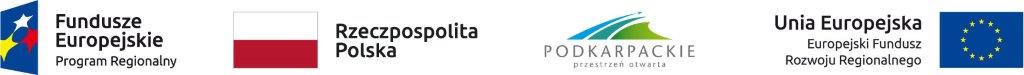 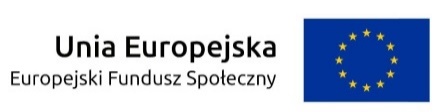 Załącznik nr 5  do Ogłoszenia 	UMOWA NR……………..(projekt)                                                zawarta w Iwoniczu, w dniu …………………… roku pomiędzy Zespołem Szkół w Iwoniczu
 38-440 Iwonicz-Zdrój, ul. Zadwór 15,NIP ……………………., REGON: …………..reprezentowanym przez:Pana ……………………. – Dyrektora Zespołu Szkół w Iwoniczu przy kontrasygnacie Głównego Księgowego – Pani ……………………….zwanym w dalszej części umowy „Zamawiającym”a  ..................................................................................................................................................... , prowadzącym działalność pod nazwą …………………,wpisaną do ewidencji działalności gospodarczej prowadzonej przez ………………………………pod nr ew.  ……../ działającym na podstawie wpisu do Krajowego Rejestru Sądowego prowadzonego przez SR w   .......................... pod nr………………….. , Kapitał zakładowy………………………………………….,NIP……………………………, zwanym dalej w tekście niniejszej umowy  „Wykonawcą”  , reprezentowanym  przez :......................................2.   .....................................W wyniku postępowania o udzielenie zamówienia publicznego na podstawie art. 138o ustawy z dnia 29 stycznia 2004 r. Prawo zamówień publicznych (Dz. U. z 2018 r. poz.1986 ) została zawarta umowa następującej treści:§1Przedmiotem zamówienia jest zorganizowanie i przeprowadzenie w roku szkolnym 2018/2019 kursu carvingu dla Zespołu Szkół w Iwoniczu w ramach realizowanego projektu pt. „Program poprawy jakości kształcenia zawodowego w Zespole Szkół w  Iwoniczu” w ramach Osi Priorytetowej IX, Działania 9.4 Poprawa jakości kształcenia zawodowego  w ramach Regionalnego Programu Operacyjnego Województwa Podkarpackiego na lata 2014-2020 współfinansowanego ze środków Europejskiego Funduszu Społecznego     zgodnie z wymaganiami określonymi przez Zamawiającego w  Ogłoszeniu o zamówieniu  oraz w ofercie stanowiących załączniki  1 i 2 do niniejszej  umowy.Kurs zostanie przeprowadzony w formie zajęć pozalekcyjnych od poniedziałku do piątku w terminie do 31 maja 2019 roku. Kurs obejmuje 16 godzin szkoleniowych po 45 min. każda dla grupy liczącej 8 osób, łącznie 16 godzin szkoleniowych (w tym 14 godzin zajęć praktycznych i 2 godziny teoretyczne) zgodnie z Ogłoszeniem o zamówieniu, które stanowi załącznik do niniejszej umowy.Kurs prowadzony będzie w oparciu o zaakceptowany przez Zamawiającego program kursu.Wykonawca zobowiązuje się wykonywać wszelkie zlecone mu czynności z należytą starannością, mając na względzie jak najlepszą ochronę interesów Zamawiającego .§2Do obowiązków Zamawiającego należy: 1) przekazanie Wykonawcy listy osób biorących udział w kursie;  2) zapłata wynagrodzenia Wykonawcy.§3Do obowiązków Wykonawcy należy:przeprowadzenie kursu z należytą starannością, zgodnie z programem kursu;przeprowadzenie kursu w sposób sumienny, z zachowaniem punktualności i kultury osobistej wobec osób biorących udział w szkoleniu; terminowe wypełnianie dokumentów związanych z realizacją kursu przez Zamawiającego, niezwłoczne informowanie Zamawiającego o problemach związanych z realizacją kursu;informowanie osób biorących udział w szkoleniu o współfinansowaniu projektu ze 
środków Unii Europejskiej; ocena uczestników – przeprowadzenie weryfikacji po zakończeniu kursu na podstawie opracowanych kryteriów oceny;opracowanie i przekazanie Zamawiającego raportu końcowego z przeprowadzonego kursu zawierającego porównanie uzyskanych wyników z przeprowadzonej oceny z przyjętymi wymaganiami określonymi w programie szkolenia.§4Wykonawca zobowiązuje się rozpocząć czynności, o których mowa w § 1 ust. 2 zgodnie z terminem obowiązującym w przekazanym programie kursu. Wykonawca zobowiązuje ę zakończyć czynności , o których mowa w § 1 ust. 2 najpóźniej do dnia 31 maja 2019 roku.Wykonawca zgłosi Zamawiającemu wykonanie czynności opisanych w§ 1 ust. 2 na piśmie po ich wykonaniu. Odbiór wykonanej usługi zostanie udokumentowany przekazaniem Zamawiającemu szczegółowego programu kursu, list obecności, zapisami w dzienniku kursu, potwierdzeniem odbioru materiałów szkoleniowych dla uczestników/uczestniczek kursu oraz dostarczenie
1 kpl. materiałów szkoleniowych dla Zamawiającego, potwierdzeniem skorzystania 
z wyżywienia,  protokołu z przeprowadzonego egzaminu potwierdzającego przeprowadzenie egzaminu dla uczestników/uczestniczek kursu (przed i po zakończeniu kursu),  potwierdzenie wydania certyfikatów i zaświadczeń o ukończeniu kursu oraz  ich kserokopii oraz raportu końcowego z przeprowadzonego kursu. Potwierdzeniem przekazania dokumentów wymienionych w ust. 4 będzie podpisany przez Zamawiającego Protokół Odbiorczy, którego wzór stanowi załącznik nr 1 do niniejszej umowy.§5Łączne wynagrodzenie w ramach niniejszej umowy wynosi : ogółem netto: .......... ..... „ zł (słownie: „ „ „ „ „. „ „. „ „ „ .. „ „ . . ) , ogółem brutto: „. „„„ „. „ „ zł (słownie: ........ ... ... ............ ... ....... ..... .. ........... ), w tym podatek VAT ...... %. Wypłata wynagrodzenia, o którym mowa w ust. 1 nastąpi po przeprowadzeniu szkolenia dla danej grupy szkoleniowej na podstawie faktury/rachunku wystawionego przez Wykonawcę . Podstawą wystawienia faktury będzie podpisany przez Wykonawcę Protokół Odbiorczy,
 o którym mowa w § 4 ust. 5. Płatność wynagrodzenia nastąpi przelewem na wskazany na fakturze rachunek bankowy, w terminie 30 dni od dnia otrzymania prawidłowo wystawionej faktury . (Dotyczy osób fizycznych nie prowadzących działalności gospodarczej) Kwota brutto, o której mowa w ust. 1 zostanie pomniejszona o należne świadczenia, do których zapłaty zobowiązany jest Zamawiający. Wypłata wynagrodzenia, o którym mowa w ust. 1 nastąpi na podstawie rachunku wystawionego przez Wykonawcę . Podstawą wystawienia rachunku będzie podpisany przez Wykonawcę Protokół Odbiorczy, o którym mowa w § 4 ust. 5.Płatność wynagrodzenia nastąpi przelewem na wskazany na rachunku rachunek bankowy, w terminie 30 dni od dnia otrzymania prawidłowo wystawionego rachunku. . Fakturę /Rachunek należy wystawić na Zamawiającego : …………………... Wynagrodzenie płatne będzie na wskazany przez Wykonawcę rachunek bankowy. Za dzień zapłaty strony uznają dzień obciążenia rachunku Zamawiającego §6Czynności opisane w § 1 ust. 2 wykonywać będzie osoba, która posiada odpowiednie uprawnienia w tym zakresie .W przypadku zmiany osoby, o której mowa w ust. 1, Wykonawca zobowiązany jest niezwłocznie poinformować o tym Zamawiającego oraz przekazać CV nowej osoby odpowiedzialnej za przeprowadzenie zajęć. Nowa osoba powinna spełniać warunki, 
o których mowa w ust. 1.§7W imieniu Zamawiającego do nadzoru nad wykonaniem umowy upoważniona jest Pani ……………………….. W imieniu Wykonawcy do nadzoru nad wykonaniem umowy upoważniona jest Pani ………………………... §8Zamawiającemu przysługuje prawo rozwiązania umowy bez wypowiedzenia ze skutkiem natychmiastowym, w przypadku nienależytego wykonania przedmiotu umowy przez Wykonawcę. Za nienależyte wykonanie umowy należy rozumieć sytuacje, gdy Wykonawca będzie nieobecny na zajęciach bez uprzedzenia, gdzie skracać czas szkolenia czy też będzie nienależycie prowadzić zajęcia, co potwierdzą uzasadnione negatywne opinie osób biorących udział w szkoleniu .  Zamawiający zastrzega sobie możliwość zmian w szczegółowym programie kursu jak również zmiany liczby osób w grupie. Zmiana zostanie przedstawiona Wykonawcy niezwłocznie po zaistnieniu potrzeby jej wprowadzenia. Wykonawcy przysługuje prawo odwołania kursu zaplanowanego w danym dniu, najpóźniej na 5 godzin przed jego rozpoczęciem . W takim przypadku, za odwołane zajęcia nie przysługuje Wykonawcy wynagrodzenie, a zajęcia te zostaną przeprowadzone w terminie późniejszym uzgodnionym z Zamawiającym i wpisanym do harmonogramu. W razie wystąpienia istotnej zmiany okoliczności powodujących, że wykonanie umowy nie leży w interesie publicznym, czego nie można było przewidzieć w chwili zawierania umowy, Zamawiający może odstąpić od wykonania umowy w terminie 30 dni od powzięcia wiadomości o po wyższych okolicznościach. W takim przypadku Wykonawca może żądać wyłącznie wynagrodzenia należnego z tytułu wykonania części umowy.   §9Wykonawca zapłaci Zamawiającemu karę umowną, za opóźnienie w wykonaniu czynności określonych w § 1 zgodnie z przyjętym programem kursu w wysokości 0,5% wynagrodzenia brutto określonego w § 5 ust. 1 za każdy rozpoczęty dzień opóźnienia w ich realizacji. W przypadku odstąpienia przez Zamawiającego od umowy z przyczyn leżących po stronie Wykonawcy, Wykonawca zobowiązany jest do zapłaty kary umownej w wysokości 10% wynagrodzenia brutto określonego w § 5 ust. 1.W przypadku odstąpienia przez Wykonawcę od umowy z przyczyn leżących po stronie Zamawiającego, zobowiązany on jest do zapłaty kary umownej w wysokości 10% wynagrodzenia brutto określonego w § 5 ust. 1. Jeżeli wysokość kar umownych nie pokryje poniesionej przez Zamawiającego szkody, przysługuje mu prawo dochodzenia odszkodowania uzupełniającego na zasadach ogólnych określonych w Kodeksie Cywilnym. Wykonawca wyraża zgodę na potrącenie kar umownych z należnego mu wynagrodzenia.§10Zamawiający przewiduje zmiany w zawartej umowie dotyczące : 1) terminu realizacji umowy w razie zaistnienia następujących okoliczności: - konieczność i podjęcia działań zmierzających do ograniczenia skutków zdarzenia losowego wywołanego przez czynniki zewnętrzne, którego nie można było przewidzieć , zagrażającego życiu lub zdrowiu ludzi, - przyczyn organizacyjnych, 2) niezależnych od stron awarii sprzętu lub zasilania,3) zmiany liczby osób biorących udział w szkoleniu.4) zmiany, która nie prowadzi do zmiany charakteru umowy i zostały spełnione łącznienastępujące warunki: konieczność zmiany umowy spowodowana jest okolicznościami, którychzamawiający, działając z należytą starannością, nie mógł przewidzieć,wartość zmiany nie przekracza 50% wartości zamówienia określonej pierwotniew umowie,5) wykonawcę, któremu zamawiający udzielił zamówienia, ma zastąpić nowywykonawca:a)w wyniku połączenia, podziału, przekształcenia, upadłości, restrukturyzacjilub nabycia dotychczasowego wykonawcy lub jego przedsiębiorstwa, o ile nowywykonawca spełnia warunki udziału w postępowaniu, nie zachodzą wobec niegopodstawy wykluczenia oraz nie pociąga to za sobą innych istotnych zmianumowy,b) w wyniku przejęcia przez zamawiającego zobowiązań wykonawcy względemjego podwykonawców,6) zmiana nie prowadzi do zmiany charakteru umowy a łączna wartość zmian jestmniejsza niż 209 000 euro w przypadku zamówień na dostawy i usługi, i jednocześnie jestmniejsza od 10% wartości zamówienia określonej pierwotnie w umowie w przypadkuzamówień na usługi lub dostawy albo, w przypadku zamówień na roboty budowlane,jest mniejsza od 15% wartości zamówienia określonej pierwotnie w umowie.2. Warunkiem wprowadzenia zmian zawartej umowy jest sporządzenie podpisanego przez Zamawiającego i Wykonawcę Protokołu konieczności i określającego przyczyny zmiany oraz potwierdzającego wystąpienie okoliczności wymienionej w ust. 1. Protokół konieczności będzie załącznikiem do aneksu zmieniającego niniejszą umowę . 3. Wszelkie zmiany i uzupełnienia treści umowy muszą mieć formę pisemną pod rygorem nieważności .§11Wykonawca zapewnia przestrzeganie zasad przetwarzania ochrony danych osobowych zgodnie z przepisami o ochronie danych osobowych.Zamawiający i Wykonawca zobowiązują się do zachowania poufności w zakresie danych uzyskanych w toku realizacji niniejszej umowy, a dotyczących drugiej Strony, chyba że ich ujawnienie jest niezbędne dla celów wykonania niniejszej umowy.W sprawach nieuregulowanych w umowie zastosowanie mają przepisy Kodeksu Cywilnego. §12Spory wynikłe na tle realizacji niniejszej umowy będą rozstrzygane przez właściwy miejscowo 
dla Zamawiającego sąd powszechny.§13Załącznikami stanowiącymi integralną część umowy są:Ogłoszenie o zamówieniu, stanowiące zał. nr 1,Oferta, na podstawie której dokonano wyboru Wykonawcy, stanowiąca zał. nr 2.§14Umowę sporządzono w czterech jednobrzmiących egzemplarzach, z których trzy egzemplarze otrzymuje Zamawiający a jeden egzemplarz Wykonawca.Zamawiający:							Wykonawca: